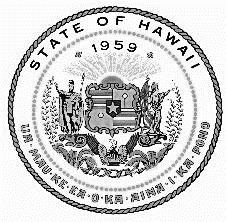 JOSH GREEN, M.D.GOVERNORSYLVIA LUKELIEUTENANT GOVERNORSTATE OF HAWAII KA MOKU‘ĀINA O HAWAI‘IDEPARTMENT OF LABOR AND INDUSTRIAL RELATIONS WORKFORCE DEVELOPMENT DIVISION KA ‘OIHANA PONO LIMAHANA830 PUNCHBOWL STREET, ROOM 329 HONOLULU, HAWAII 96813http://labor.hawaii.gov/wdd/ Phone: (808) 586-8877 / Fax: (808) 586 8822Email: dlir.workforce.develop@hawaii.gov YOUTH SERVICES COMMITTEE MEETINGTuesday, April 25, 20232:00 P.M. – 3:00 P.M.Online via ZoomJADE T. BUTAYDIRECTORWILLIAM G. KUNSTMANDEPUTY DIRECTORMARICAR PILOTIN-FREITASADMINISTRATORDue to the COVID-19 pandemic, protecting the health and welfare of the community is a priority. The meeting was held remotely, with Board members and staff participating via an online meeting venue.MINUTESMEMBER ATTENDEES: Ian Kitajima, President, Pacific International Center for High Technology Research, Committee ChairWinona Whitman, Director, Employment & Training, Alu Like, Inc., Committee Vice-ChairGUESTS:Isaia Souza, MapunawaiAde Ogunniyi, Tech Master, Vivistop Honolulu, Board Member, Honolulu Tool LibraryDavid Sun-Miyashiro, Executive Director, Hawaii Kids CanWanelle Kaneshiro, HIDOE, Director, Workforce Development BranchLlara Liberato, Kauai Workforce Development Division, Employment Service SpecialistSteve Sue, Chairman, ID8 formerly known as Bizgenics FoundationSTAFF: Jaimee Tabangay, DLIR Workforce Development Division, Program SpecialistKatrina Ramos, DLIR Workforce Development DivisionDaven Kawamura, DLIR Workforce Development Division Call to Order……………………………………………..……Committee Chair Ian KitajimaThe Youth Services meeting was called to order at 2:02 p.m. by Committee Chair Ian Kitajima.Approval of MinutesFebruary 7, 2023 Meeting MinutesCommittee Chair Kitajima requested a motion to approve the minutes for the February 7, 2023 meeting. Winona Whitman moved to approve the minutes of the February 7, 2023 meeting. Steve Sue seconded the motion. There were no objections or abstentions. The motion to approve the minutes was approved unanimously.Presentation on Vivistop Honolulu a creative lab in Kaka’akoAde Ogunniyi is a Tech Master at Vivita, Inc. and a board member at the Honolulu Tool Library.Vivistop is a creative lab located in Kakaako and is one of 12 studios around the world, being the first one located in the United States. The Honolulu Tool Library is a lending library for tools, reducing the carbon footprint via sharing rather than owning, it is located in Re-use Hawaii at 200 Keawe Street, Honolulu 96813.The presentation can be found at the following link: https://labor.hawaii.gov/wdc/files/2023/05/WDC_-VIVITA-and-HNL.pdf David Sun-Miyashiro asked if there are any particular schools or programs that have high attendance.Ade let him know that they didn’t partner with any schools in particular to not be seen as any specific schools’ space. Most growth has been from word of mouth, and surprisingly there are a large number of home-schooled children in attendance.Ian Kitajima asked about the hours of operation for Vivistop Honolulu.Vivistop is open from Tuesday to Saturday, 11 a.m. to 7 p.m. Kids can come on Wednesday, Thursday, and Saturday from 2 p.m. to 6 p.m. Tuesday is used to prep for the kids and Friday is left open for orientations or workshops. Winona asked what the procedure of getting students involved is.Ade let her and the committee know that the orientation is put out on Eventbrite and that they also have a newsletter which is the main way they get their news and information out. The orientation is 2 hours including a tour and the separation of parent and child to explain to the parents what they are looking for and for the children to do an activity with a crew member.While in a trial period the children are working on specific activities to learn how the machines and space work. After the trail period and the children become members they can work on a project or idea that they have themselves.The age range for Vivistop Honolulu is 10-17 years of age.Vivistop Honolulu is fully funded by the venture capitalist firm, Mistletoe. They are looking to change to a non-profit model to raise funding themselves.Presentation on how the younger generation is helping others become creators/entrepreneurs and preparing for future workIsaia Souza gave a presentation on what he has been working on and helping others with at mapunawai which is a non-profit whose mission is to help as many Hawaiians stay in Hawaii as possible through creating income streams from online businesses. Although the program is through Kamehameha Schools it isn’t for Highschool students. The process of the program is a cohort of approximately 50 participants. Participants watch pre-recorded videos to get past the initial steps and then proceed to one-on-one coaching/mentoring helping them with the selection of products, dealing with manufacturer problems, marketing, etc. The program is technically six months but there are people who have gone through the program that are still receiving help 18 months out.More information on the programs can be found at mapunawai.com the programs are free if you are Native Hawaiian through their Kamehameha program. If Non-Native Hawaiian individuals would like to take part of the programs they can connect with Isaia at isaia@mapunawai.com. Updates from State Workforce AgencyWorkforce Development Division (WDD)Jaimee gave the committee an update on Workforce Development Division. The presentation can be found at the following link: https://labor.hawaii.gov/wdc/files/2023/05/Youth-Services-Committee-WDD-updates.pdf Announcements and Public Testimony (if any)Steve Sue wanted to let the committee know that they are looking for non-profits to have free showings of the new documentary on the shaka that is coming out in June, organizations can find more information at https://shakafilm.com/sneak-peeks/. The goal is to have as many people in the state to see the film for free.Wanelle Kaneshiro wanted to thank DLIR as multiple Department of Education schools attended the hiring event on April 12 at the Oahu American Job Center (AJC) which was geared towards graduating high school seniors. Wanelle also announced that there are 107 student internships opportunities that are being supported through funding with DLIR/WDD’s Hele Imua Program.David Miyashiro shared the program at https://hawaiitutoring.org/ which is a free/low cost digital tutoring, the summer cohort will start when the DOE calendar ends.Next MeetingThe next Youth Services Committee meeting date has not yet been decided and will be announced at a later time.AdjournmentCommittee Chair Kitajima adjourned the meeting at 3:02 p.m.